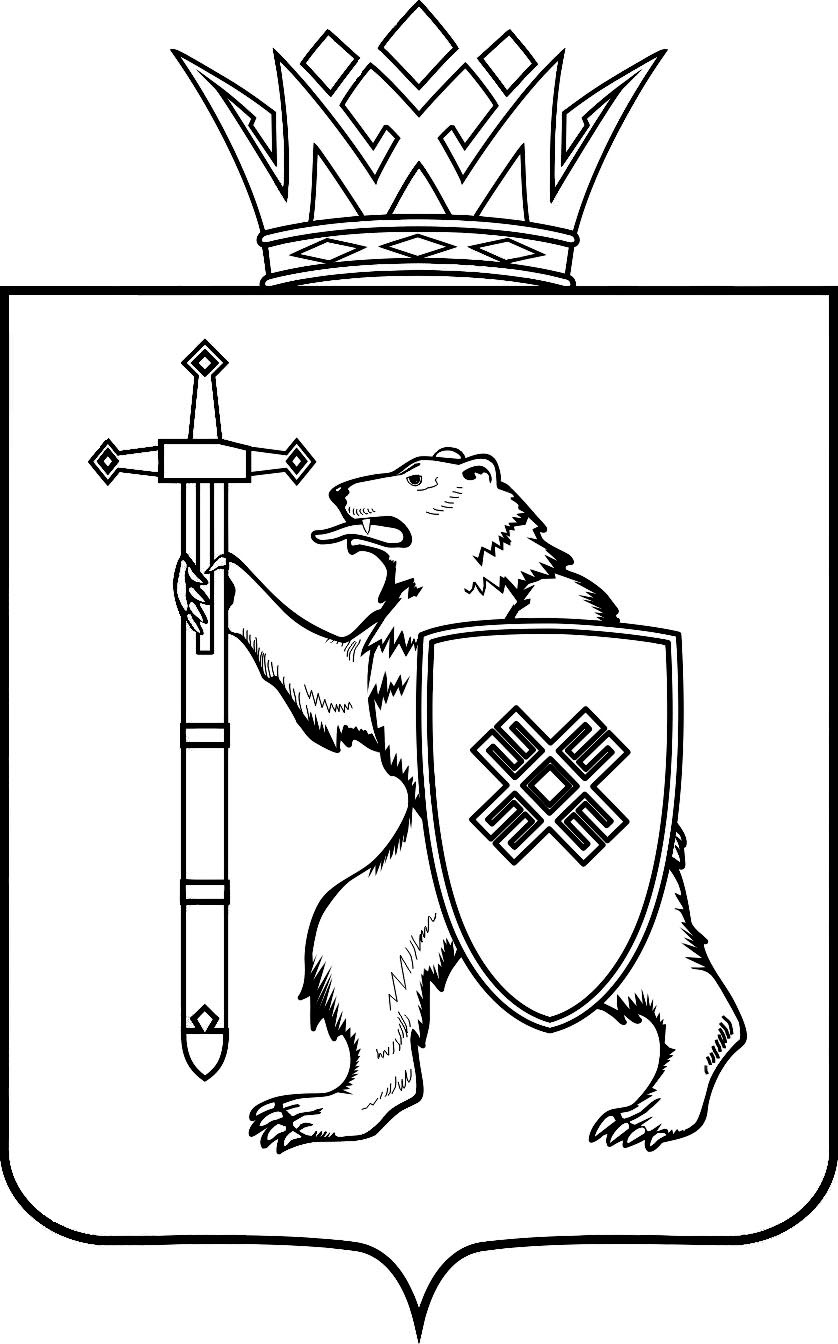 Отчет об итогах работы 
Министерства государственного имущества Республики Марий Эл за 2015 год
г. Йошкар-Ола2016 годСОДЕРЖАНИЕВведениеВ 2015 году деятельность Министерства государственного имущества Республики Марий Эл в сфере управления и распоряжения государственным имуществом Республики Марий Эл была направлена на реализацию основных положений Послания Президента 
Российской Федерации Федеральному Собранию от 4 декабря 2014 года, выполнение Указов Президента Российской Федерации от 7 мая 
2012 года № 596 «О долгосрочной государственной экономической политике», № 600 «О мерах по обеспечению граждан Российской Федерации доступным и комфортным жильем и повышению качества жилищно-коммунальных услуг», мероприятий Стратегии социально-экономического развития Приволжского федерального округа 
до 2020 года, утверждённой распоряжением Правительства Российской Федерации от 7 февраля 2011 года № 165-р, достижение целей и задач, определенных постановлением Правительства Республики Марий Эл 
от 27 октября2014г. №557 «О прогнозе социально-экономического развития Республики Марий Эл на 2015 год и на плановый период 2016 
и 2017 годов» и государственной программы Республики Марий Эл «Управление имуществом государственной собственности Республики Марий Эл (2013 - 2020 годы)», утвержденной постановлением Правительства Республики Марий Эл от 30 ноября 2012 г. № 445.Проводимая в данном направлении работа была нацелена на реализацию следующих стратегических задач:повышение эффективности управления и распоряжения имуществом государственной собственности Республики Марий Эл;создание условий для эффективного управления и распоряжения земельными ресурсами, развития процесса регулирования земельных отношений;выполнение прогнозного плана (программы) приватизации государственного имущества Республики Марий Эл на 2015 год;обеспечение поступления в республиканский бюджет Республики Марий Эл максимально возможных в текущей экономической ситуации доходов от использования и продажи государственного имущества 
за счет применения рациональных инструментов управления;продолжение работы по формированию земельных участков целевого земельного фонда в целях их предоставления многодетным семьям, семьям, имеющим детей-инвалидов, и иным льготным категориям граждан на бесплатной основе.Для достижения указанных целей и решения поставленных задач Мингосимуществом Республики Марий Эл в 2015 году проведена следующая работа.1. Учет и мониторинг государственного имущества
Республики Марий ЭлНеобходимым условием эффективного управления государственным имуществом Республики Марий Эл является наличие полной и достоверной системы учета имущества государственной собственности Республики Марий Эл, содержащей актуальные сведения об объектах государственного имущества. В 2015 году министерством продолжена работа по актуализации сведений, включенных в реестр государственного имущества Республики Марий Эл и регистрации прав на объекты недвижимости республиканской собственности.По состоянию на 1 января 2016 г. в реестре государственного имущества Республики Марий Эл учтено:4043 объектов недвижимости Республики Марий Эл площадью 
1,8 млн. кв. метров, из них имущество:находящееся на праве оперативного управления у государственных учреждений и казенных предприятий - 3134 объектов недвижимости, общей площадью 1,4 млн. кв.м, остаточной стоимостью 16,5 млрд. рублей;находящееся на праве хозяйственного ведения государственных унитарных предприятий -314 объектов недвижимости, общей площадью 147,7 тыс.кв.м., остаточной стоимостью 0,6 млрд. рублей; - казны Республики Марий Эл - 595 объектов недвижимости, остаточной стоимостью 4,0 млрд. рублей и 1868 объектов движимого имущества, остаточной стоимостью 79,2 млн. рублей;- 6629 земельных участков, находящихся в государственной собственности Республики Марий Эл общей площадью 46586,6 га, 
в том числе 5163 земельных участка категории земель населенных пунктов, 1016 - земли промышленности, 406 - земли сельскохозяйственного назначения;- акции 22 акционерных обществ и доля в одном обществе с ограниченной ответственностью, находящиеся в государственной собственности Республики Марий Эл;- более 7900 объектов особо ценного движимого имущества бюджетных и автономных учреждений.Регистрация прав собственности Республики Марий Эл на объекты недвижимости и земельные участки является одной из государственных функций, осуществляемых Мингосимуществом Республики Марий Эл. За 2015 год в Управление Росреестра по Республики Марий Эл подано более 1000 заявлений на регистрацию права собственности, перехода права собственности, внесение изменений в свидетельства 
о государственной регистрации права собственности, из них 
363 - в отношении земельных участков,  418 - по иным объектам недвижимости. Во исполнение Порядка предоставления жилых помещений специализированного жилищного фонда Республики Марий Эл по договорам найма специализированных жилых помещений детям-сиротам и детям, оставшимся без попечения родителей, лицам из числа детей-сирот и детей, оставшихся без попечения родителей, утвержденного постановлением Правительства Республики Марий Эл 
от 23 марта 2013 года № 78, министерством обеспечена государственная регистрация права собственности Республики Марий Эл в отношении 
12 квартир, приобретенных Министерством строительства, архитектуры и жилищно-коммунального хозяйства Республики Марий Эл 
для предоставления детям-сиротам.2. Управление государственными предприятиями 
и учреждениями Республики Марий ЭлПо состоянию на 1 января 2016 года в реестре государственного имущества Республики Марий Эл учтено 365  юридических лица из них: 22 органа исполнительной власти республики, 318 государственных учреждений Республики Марий Эл, в том числе 88 казенных, 
214 бюджетных и 16 автономных учреждений, 25 государственных унитарных предприятий Республики Марий Эл, в том числе 5 казенных.Мингосимуществом Республики Марий Эл во исполнение полномочий по вопросам управления государственными унитарными предприятиями в отчетном периоде проведена следующая работа.Обеспечен контроль:за ведением информационного реестра основных экономических показателей деятельности действующих 19 государственных унитарных предприятий;за представлением руководителями государственных унитарных предприятий Республики Марий Эл ежеквартальных отчетов о деятельности в отношении 19 действующих унитарных предприятий;за выполнением основных экономических показателей деятельности, утвержденных отраслевыми органами исполнительной власти;за правильностью исчисления и своевременности поступления отчислений от прибыли подведомственных государственных унитарных предприятий Республики Марий Эл;за отраслевыми министерствами и ведомствами Республики Марий Эл по вопросам проведения в 2015 году аттестации 
4 руководителей унитарных предприятий, 2 конкурсов на замещение должностей руководителей унитарных предприятий и заседаний 
9 балансовых комиссий, а также представления в министерство программ деятельности на 2016 год по 18 государственным унитарным предприятиям, осуществляющих хозяйственную деятельность.По результатам мониторинга представленной отчетности 
10 предприятий или 53% от общего числа унитарных предприятий Республики Марий Эл имеют чистую прибыль по итогам работы 
за 9 месяцев 2015 г. в размере 21,9 млн. рублей.По состоянию на 1 января 2016 года от перечисления части прибыли, остающейся после уплаты налогов и иных обязательных платежей государственных унитарных предприятий, в республиканский бюджет Республики Марий Эл поступило 0,7 млн. рублей при утвержденном годовом плане 2,0 млн. рублей или 35%. Основным должником по платежам от прибыли является государственное унитарное предприятие Республики Марий Эл «Мостремстрой, которое имеет задолженность в размере 9,7 млн. рублей. В рамках работы с подведомственным министерству государственным унитарным предприятием Республики Марий Эл «УКС Правительства Республики Марий Эл» проведены заседания балансовой комиссии Мингосимущества Республики Марий Эл 
по оценке финансово-хозяйственной деятельности предприятия 
за 2014 год и по утверждению программы деятельности на 2016 год. По результатам рассмотрения обращений государственных унитарных предприятий, государственных учреждений и органов исполнительной власти Республики Марий Эл по вопросам распоряжения государственным имуществом министерством принято 143 распоряжения о согласовании сделок:109 распоряжений о согласовании сделок государственных учреждений Республики Марий Эл, в том числе: по предоставлению в аренду – 69, в безвозмездное пользование – 28, о даче согласия 
на отчуждение – 11, в наем жилого помещения - 1;34 распоряжения о согласовании сделок государственных унитарных предприятий Республики Марий Эл, в том числе: по предоставлению в аренду – 17, в безвозмездное пользование – 3, 
в залог – 6; о даче согласия на отчуждение – 5, на совершение крупных сделок – 2, об обеспечении  банковской гарантии  - 1.В отчетном периоде в республиканский бюджет Республики Марий Эл поступило от сдачи в аренду имущества, закрепленного на праве оперативного управления за государственными казенными учреждениями Республики Марий Эл, 6,9 млн. рублей, что составляет 102,1% к плану года.3. Управление находящимися в государственной собственности Республики Марий Эл акциями, долями 
в уставных капиталах хозяйственных обществПо состоянию на 1 января 2016 года в реестре государственного имущества собственности Республики Марий Эл числятся акции (доли) 23 хозяйственных общества с долей Республики Марий Эл в уставном капитале (далее – хозяйственные общества), в том числе с долей более 25 % – 14 хозяйственных обществ, из них находится в стадии конкурсного производства и не осуществляет финансово-хозяйственную деятельность 3 общества. В отношении 7 акционерных обществ используется специальное право на участие Республики Марий Эл 
в управлении акционерными обществами ("золотой акции").В соответствии с полномочиями Министерства государственного имущества Республики Марий Эл министерством обеспечено ведение реестра государственного имущества собственности Республики 
Марий Эл в отношении акций (долей) находящихся в государственной собственности. Так, в отчетном периоде в указанный реестр государственного имущества:- включены акции одного акционерного общества, со 100 % долей Республики Марий Эл в уставном капитале: АО «Аптека № 26», созданного путем преобразования государственного унитарного предприятия Республики Марий Эл в акционерное общество;- исключены акции трех акционерных обществ, со 100 % долей Республики Марий Эл в уставном капитале: ОАО «Опытно-конструкторское бюро Министерства строительства, архитектуры 
и жилищно-коммунального хозяйства Республики Марий Эл», 
ОАО «Аптека № 74», ОАО «Аптека № 9», в связи с их продажей на аукционе, в соответствии с прогнозными планами (программами) приватизации государственного имущества Республики Марий Эл;- исключены акции одного акционерного общества, со 100 % долей Республики Марий Эл в уставном капитале:                                              ОАО «Семеноводческая станция по травам «Марийская», в связи с отменой Федеральной налоговой службой по Республике Марий Эл решения Межрайонной инспекции Федеральной налоговой службы № 1 
по Республике Марий Эл от 29 апреля 2014 года № 482 о государственной регистрации данного общества.Кроме того, в отчетном периоде во исполнение статьи 12.1 Закона Республики Марий Эл от 28 ноября 2014 года № 54-З 
«О республиканском бюджете Республики Марий Эл на 2015 год и на плановый период 2016 и 2017 годов» и постановления Правительства Республики Марий Эл от 27 февраля 2015 года № 92 «О приобретении 
в государственную собственность Республики Марий Эл дополнительных акций Банка «Йошкар-Ола» (ПАО)» Банком «Йошкар-Ола» (публичное акционерное общество), осуществлена процедура увеличения уставного капитала общества за счет средств республиканского бюджета Республики Марий Эл. В результате доля Республики Марий Эл в уставном капитале Банка «Йошкар-Ола» (ПАО) составила 77,91 %. В целях реализации от имени Республики Марий Эл прав акционера (участника) в хозяйственных обществах, акции (доли) которых находится в собственности Республики Марий Эл, а так же 
в отношении которых принято решение об использовании специального права на участие Республики Марий Эл в управлении ими («золотой акции»), Министерством государственного имущества Республики Марий Эл в 2015 году обеспечено избрание (назначение) 
61 представителя интересов Республики Марий Эл в советы директоров 21 хозяйственного общества, из них: 91,8 % - из числа госслужащих Республики Марий Эл, и 39 представителей государства в состав ревизионных комиссий 19 хозяйственных обществ, из них 100 % - 
из числа госслужащих Республики Марий Эл.В целях реализации полномочий общего собрания акционеров (участников) в хозяйственных обществах, все голосующие акции которых находятся в государственной собственности, министерством принято 24 распоряжения о решениях общих собраний акционеров (участников) указанных обществ, в том числе 10 распоряжений 
о решениях годовых общих собраний акционеров (участников) хозяйственных обществ по итогам деятельности за 2014 год.Министерством государственного имущества Республики 
Марий Эл обеспечено участие представителей интересов Республики Марий Эл в работе 11 годовых общих собраний акционеров акционерных обществ с долей Республики Марий Эл в уставном капитале более 2 %, а так же в отношении которых используется специальное право Республики Марий Эл на участие Республики 
Марий Эл в управлении акционерными обществами («золотая акция») посредством выдачи в установленном порядке доверенностей 
и директив по вопросам  повестки дня собраний.В отчетном году обеспечен контроль за участием представителей интересов Республики Марий Эл в деятельности советов директоров акционерных обществ. Так, в течение года представители государства приняли участие в 93 заседаниях советов директоров хозяйственных обществ. Основные вопросы, рассмотренные на заседаниях советов директоров: итоги финансово-хозяйственной деятельности обществ                       за 2014 года, 1 полугодие 2015 года; контроль за своевременностью выплаты заработной платы сотрудникам общества, а также перечислением в бюджет удержанных сумм налога 
на доходы физических лиц; предварительное одобрение сделок, связанных с отчуждением, передачей в аренду, залог недвижимого имущества обществ; одобрение крупных сделок обществ. Голосование по директивным вопросам повестки дня заседаний советов директоров представителями интересов Республики Марий Эл осуществлялось 
на основании 31 директивы, выданных в установленном порядке Министерством государственного имущества Республики Марий Эл 
по согласованию с соответствующими отраслевыми органами исполнительной власти Республики Марий Эл.В отчетном периоде представителями интересов Республики 
Марий Эл своевременно представлено 43 отчета о своей деятельности в органах управления акционерных обществ, что составляет 100 % от числа подлежащих представлению. Обеспечено ведение реестра показателей экономической эффективности деятельности хозяйственных обществ, более 25 % акций которых находятся в государственной собственности Республики                           Марий Эл. Так, по итогам за 9 месяцев 2015 года выполнение плановых показателей экономической эффективности составило: выручка от продажи товаров, продукции, работ, услуг – на 137,4 %; чистая прибыль – 345,9 %, чистые активы – 105,0 %, дивиденды – на 100 %. Министерством государственного имущества Республики 
Марий Эл в отчетном году обеспечен контроль над своевременностью 
и полнотой поступления в республиканский бюджет Республики 
Марий Эл дивидендов по акциям, находящимся в собственности Республики Марий Эл. Объявленные 6 хозяйственными обществами 
с долей Республики Марий Эл в уставном капитале дивиденды по итогам деятельности обществ за 2014 год в полном объеме перечислены в республиканский бюджет Республики Марий Эл в размере 
635,9 тыс. рублей при утвержденном плане 505 тыс. рублей или выполнение составило 125,9 %.4. Управление и распоряжение государственным имуществом, 
не закрепленным за государственными предприятиями 
и учреждениями Республики Марий ЭлВ отчетном периоде деятельность министерства по управлению 
и распоряжению государственным имуществом казны Республики 
Марий Эл осуществлялась в соответствии с Федеральным законом 
от 26 июля 2006 года № 135-ФЗ «О защите конкуренции», Законом Республики Марий Эл от 4 декабря 2002 года № 36-З «О порядке управления и распоряжения имуществом государственной собственности Республики Марий Эл», постановлением Правительства Республики Марий Эл от 29 ноября 2008 года № 320 «Об утверждении Положения о порядке определения годовой арендной платы за нежилые помещения, здания, сооружения, находящиеся в государственной собственности Республики Марий Эл, о сроках и условиях ее уплаты».По состоянию на 1 января 2016 года в реестре государственного имущества учтено:75 договоров аренды государственного имущества казны Республики Марий Эл с общей площадью, сдаваемых в аренду помещений 25 тыс. кв. м., в том числе 12 договоров аренды заключено 
с государственными и муниципальными учреждениями;60 договоров безвозмездного пользования в отношении государственного имущества казны Республики Марий Эл.В установленном законодательством порядке проведена индексация размера годовой арендной платы по 55 договорам аренды государственного имущества, составляющего казну Республики 
Марий Эл. В результате чего, увеличился годовой размер арендной платы, по указанным договорам аренды на 168,8 тыс. рублей.В отчетном периоде в отношении государственного имущества казны Республики Марий Эл заключено: 9 договоров аренды государственного имущества с общей суммой годовой арендной платы 170,4 тыс. рублей, в том числе 4 договора по итогам проведенных аукционов, 5 договоров заключено без проведения торгов; 21 договор безвозмездного пользования имуществом государственной собственности Республики Марий Эл.На основании решений Мингосимущества Республики Марий Эл переоформлено на новый срок 4 договора аренды в отношении государственного имущества с общей суммой годовой арендной платы 279,0 тыс. рублей. От сдачи в аренду государственного имущества казны Республики Марий Эл в республиканский бюджет Республики Марий Эл в 2015 году поступило 2,3млн. рублей, что составляет 180,6% к плану года.В соответствии с Гражданским кодексом Российской Федерации, Федеральным законом от 16 июля 1998 года № 102-ФЗ «Об ипотеке (залоге недвижимости)», статьей 15 Закона Республики Марий Эл 
от 4 декабря 2002 г. № 36-З «О порядке управления и распоряжения имуществом государственной собственности Республики Марий Эл», 
в целях финансирования строительства социально значимых объектов, включенных в республиканскую адресную инвестиционную программу подготовлено и обеспечено принятие 10 решений Правительства Республики Марий Эл по передаче государственного имущества, составляющего казну Республики Марий Эл в залог (ипотеку), 
во исполнение которых обеспечено заключение 8 договоров залога                       в отношении 10 объектов недвижимости, составляющих казну Республики Марий Эл.5. Управление земельными ресурсами Республики Марий ЭлОсновным направлением деятельности Мингосимущества Республики Марий Эл в сфере управления земельными ресурсами являлось формирование земельных участков с целью их вовлечения в хозяйственный оборот и для жилищного строительства.В целях обеспечения надлежащего управления и распоряжения  земельными участками, находящимися в собственности Республики Марий Эл, в отчетном периоде приняты:- 25 постановлений Правительства Республики Марий Эл, в том числе 10 постановлений по вопросам перевода земельных участков из одной категории в другую, 15 постановлений о  передаче в муниципальную собственность 32 земельных участков, 
о принятии в собственность Республики Марий Эл 12 земельных участков;- 35 распоряжений Мингосимущества Республики Марий Эл 
об образовании 52 новых земельных участков.С целью вовлечения в хозяйственный оборот земель сельскохозяйственного назначения осуществлялся мониторинг 
по вопросам оборота сельхозугодий, реализации статьи                               12.1 Федерального закона «Об обороте земель сельскохозяйственного назначения», совершения муниципальными образованиями действий, предписанных пунктом 5 статьи 13 данного Федерального закона и пункта 4 статьи 30.2 Федерального закона «О государственной регистрации прав на недвижимое имущество и сделок с ним».В течение отчетного года вовлечены в хозяйственный оборот земельные участки, образованные за счет невостребованных земельных долей, общей площадью 9 511,1 га. В счет невостребованных земельных долей на основании проектов межевания проведены кадастровые работы  на общей площади  51,5 га сельскохозяйственных угодий.По состоянию на 1 января 2016 года в Республике Марий Эл согласно сведениям администраций муниципальных образований общая площадь земельных участков, находящихся в общей долевой собственности составляет 279 687,12 га, из них площадь невостребованных земельных долей составляет 95 682,9 га или 34,21 %.В порядке реализации преимущественного права Республики Марий Эл на покупку земельных участков сельскохозяйственного назначения в собственность Республики Марий Эл:приобретено 7 земельных участков сельскохозяйственного назначения общей площадью 1,3743 га для строительства автомобильной дороги «Подъезды к улицам д. Нижнее Сарлайкино Горномарийского района», в соответствии с государственной программой Республики Марий Эл «Развитие транспортной системы 
и повышение безопасности дорожного движения на период до 2022 года», утвержденной постановлением Правительства Республики 
Марий Эл от 30 ноября 2012 года № 447;на основании заключений Министерства сельского хозяйства и продовольствия Республики Марий Эл приняты решения об отказе 
от покупки в собственность Республики Марий Эл 87 земельных участков, находящихся в собственности граждан, обратившихся с предложением о продаже.В целях реализации Федерального закона от 24 июля 2008 года № 161-ФЗ «О содействии развитию жилищного строительства», 
на основании Соглашения о взаимодействии (сотрудничестве) между Правительством Республики Марий Эл и Фондом «РЖС»                                          от 27 ноября 2014 года № С-24 в отношении двух земельных участков общей площадью 55,4325 га Правительственной комиссией по развитию жилищного строительства и оценке эффективности использования земельных участков, созданной Правительством Российской Федерации, приняты решения о передаче органам государственной власти Республики Марий Эл полномочий Российской Федерации 
по управлению и распоряжению в целях бесплатного предоставления 
в собственность гражданам, имеющим трех и более детей, 
для индивидуального жилищного строительства, а также комплексного освоения территории.В целях реализации вышеуказанного решения в 2015 году 
в отношении указанных земельных участков выполнены следующие мероприятия:- проведены кадастровые работы по разделу земельного участка, общей площадью 55,4325 га (местоположение: Республика Марий Эл, Медведевский район, д. Ореховка) на два равных земельных участка,
в целях бесплатного предоставления гражданам, имеющим трех и более детей, в собственность для индивидуального жилищного строительства и в целях комплексного освоения территории;- проведен аукцион на выполнение работ по подготовке проекта планировки и проекта межевания территории земельного участка, предусматривающий формирование 132 земельных участков для бесплатного предоставления в собственность гражданам, имеющим трех и более детей.По поручению Правительства Республики Марий Эл, в рамках подготовки технической документации по проектной линии прохождения высокоскоростной железнодорожной магистрали Москва – Казань – Екатеринбург (ВСМ-2), осуществлена работа по формированию перечня земельных участков, попадающих в зону строительства ВСМ-2, согласно проекту строительства, утвержденному Председателем Правительства Российской Федерации Д.А.Медведевым 30 сентября 2013 года.В 2015 году в рамках, возложенных на Мингосимущество Республики Марий Эл, полномочий продолжена работа по проведению аттестации кадастровых инженеров. В установленном порядке аттестовано 25 претендентов на получение диплома кадастровых инженеров. Увеличение количества кадастровых  инженеров способствует созданию здоровой конкуренции на рынке кадастровых работ на территории Республики Марий Эл, удешевлению стоимости выполнения работ и улучшению качества оказываемых услуг населению.6. Распоряжение земельными участками собственности 
Республики Марий ЭлВ 2015 году продолжена работа по предоставлению земельных участков для индивидуального жилищного строительства льготным категориям граждан.В соответствии с действующим законодательством бесплатно в собственность гражданам было предоставлено 544 земельных участка,                    в том числе 239 – гражданам, являющимся ветеранами боевых действий или 43,9% от общего числа предоставленных земельных участков, 172 – гражданам, имеющим трех и более детей или 31,6%, 61 – гражданам, являющимся инвалидами и семьи, имеющие в составе инвалидов или 11,2%. В целом по Республике Марий Эл гражданам, имеющим трех и более детей, предоставлено 3879 земельных участков для индивидуального жилищного строительства. По состоянию на 1 января 2016 года процент удовлетворенности заявлений от граждан, имеющих трех и более детей, составил 82,4 %. Важнейшим направлением работы министерства в части распоряжения земельными участками является сдача в аренду земельных участков, находящихся в государственной собственности.По состоянию на 1 января 2016 года в реестре государственного имущества Республики Марий Эл учтено:980 договоров аренды земельных участков под зданиями, строениями, предоставленных для сельхозиспользования, для строительства, для целей не связанных со строительством, общей площадью 20371,44 га;1705 договоров аренды земельных участков для строительства индивидуальных жилых домов, предоставленных льготной категории граждан общей площадью 204,47 га;10 договоров о предоставлении земельных участков в безвозмездное пользование.В соответствии с Земельным кодексом Российской Федерации
в 2015 году предоставлено: в собственность за плату 98 земельных участков, на которых расположены здания, строения, сооружения, общей площадью 
1166,85 га; в постоянное (бессрочное) пользование 119 земельных участков общей площадью 247,7415 га.В отчетном периоде организовано проведение 8 аукционов 
по продаже земельных участков и права аренды земельных участков, в том числе:6 аукционов по продаже 26 земельных участков, из них 
3 - федеральной собственности, права по управлению и распоряжению которыми переданы Республике Марий Эл;2 аукциона по продаже права на заключение договоров аренды 
2 земельных участков для комплексного освоения территории 
и 4 земельных участков для осуществления крестьянскими (фермерскими) хозяйствами их деятельности.По результатам проведенных торгов:продано 16 земельных участков общей площадь 2,3125 га, предназначенных для индивидуального жилищного строительства, 
на сумму 5,64 млн. рублей;заключено 2 договора аренды земельных участков, находящихся в федеральной собственности, для комплексного освоения территории
на сумму 3,54 млн. рублей за первый месяц аренды.За 2015 год в республиканский бюджет Республики Марий Эл от использования и продажи земельных участков, находящихся 
в собственности Республики Марий Эл, а также земельных участков федеральной собственности, права по управлению и распоряжению которыми переданы Республике Марий Эл, поступило 71,1 млн. рублей, что составляет 152 % к плану года. 7. Приватизация государственного имущества 
Республики Марий ЭлРеализация прогнозного плана (программы) приватизации государственного имущества Республики Марий Эл на 2015 год, утвержденного постановлением Правительства Республики Марий Эл 
от 10 сентября 2014 года № 495, осуществлялась во исполнение положений Указа Президента РФ от 7 мая 2012 года № 596 
«О долгосрочной государственной экономической политике.В целях завершения приватизации государственного имущества Республики Марий Эл, включенного в Прогнозный план (программу) приватизации государственного имущества Республики Марий Эл 
на 2014 год, утвержденный постановлением Правительства Республики Марий Эл от 4 сентября 2013 года № 285, в 2015 году проведены мероприятия по приватизации 3 объектов недвижимости и акций открытых акционерных обществ «Аптека № 74» и «Опытно-конструкторское бюро Министерства строительства, архитектуры 
и жилищно-коммунального хозяйства Республики Марий Эл». Отчет 
о результатах приватизации государственного имущества Республики Марий Эл за 2014 год утвержден постановлением Правительства Республики Марий Эл от 19 марта 2015 года № 137.В соответствии с Прогнозным планом (программой) приватизации государственного имущества Республики Марий Эл на 2015 год 
и на плановый период 2016 и 2017 годов, утвержденный постановлением Правительства Республики Марий Эл от 10 сентября 2014 года № 495, приватизации в 2015 году подлежали:акции 5 открытых акционерных обществ, находящихся в собственности Республики Марий Эл;80 позиций иного государственного имущества Республики 
Марий Эл, составляющего казну Республики Марий Эл. В отчетном периоде  приняты решения об условиях приватизации в отношении: 59 объектов государственного имущества, составляющего казну Республики Марий Эл способом внесения в качестве вклада в уставный капитал акционерных обществ с 100% долей Республики Марий Эл 
в уставном капитале;3 пакетов акций, находящихся в собственности Республики 
Марий Эл, и 21 объекта государственного имущества казны Республики Марий Эл способом продажи на торгах.Во исполнение принятых решений Мингосимуществом Республики Марий Эл приватизированы: 6 639 (100%) акций ОАО «Аптека № 9» способом продажи 
на аукционе;13 объектов государственной казны Республики Марий Эл, из них: 11 - способом продажи государственного имущества на торгах 
и 2 - в порядке реализации арендаторами, являющимися субъектами малого предпринимательства, преимущественного права 
на приобретение арендуемого имущества;1 объект государственной казны Республики Марий Эл способом внесения в  качестве вклада в уставный капитал открытого акционерного общества «Марий Эл - Фармация» в порядке оплаты 2 415 (Двух тысяч четырехсот пятнадцати) обыкновенных именных бездокументарных акций дополнительного выпуска ОАО «Марий Эл - Фармация».Продажа 2 пакетов акций, находящихся в собственности Республики Марий Эл, и 8 объектов государственного имущества, составляющего казну Республики Марий Эл, признана несостоявшейся 
в связи с отсутствием заявок. Приватизация 58 позиций государственного имущества казны Республики Марий Эл способом внесения в качестве вклада в уставный капитал ОАО «Энергия» будет завершена после проведения 
в установленном законодательством порядке процедуры дополнительного выпуска акций ОАО «Энергия», оплата которых будет осуществляться приватизируемым государственным имуществом Республики Марий Эл.По состоянию на 1 января 2016 года от приватизации государственного имущества Республики Марий Эл в республиканский бюджет Республики Марий Эл поступило 42,7 млн. рублей, в том числе:  от приватизации находящихся в государственной собственности Республики Марий Эл акций открытых акционерных обществ - 12,5 млн. рублей, от приватизации иного государственного имущества - 30,2 млн. рублей, из них 27,9 млн. рублей - от продажи зданий и помещений, 
2,3 млн. рублей – от продажи земельных участков, расположенных под приватизированными объектами недвижимости.8. Оптимизация состава имущества государственной собственности Республики Марий ЭлВ целях оптимизации состава государственного имущества Республики Марий Эл, необходимого для исполнения государственных функций, Мингосимуществом Республики Марий Эл в отчетном периоде проведена следующая работа.В рамках реализации Республиканской адресной инвестиционной программы на 2012 - 2013 годы, в отчетном периоде в казну Республики Марий Эл приняты от государственных заказчиков Республики 
Марий Эл 42 объекта недвижимости, введенных в эксплуатацию,                               в том числе II очередь многоквартирного жилого дома по адресу: г. Йошкар-Ола, Воскресенский проспект, д.15, Общественно-административное здание под функциональный центр предоставления государственных и муниципальных услуг, по адресу: г.Йошкар-Ола,                      ул. Эшкинина, д. 8, Центр аттестации и аккредитации, по адресу: г.Йошкар-Ола, Набережная Амстердам, д. 3, Центр детско-юношеского чтения, по адресу: г. Йошкар-Ола, ул. Эшкинина, д. 10, Детская поликлиника на 300 помещений, по адресу: г. Йошкар-Ола,                                  ул. Эшкинина, д. 4б, Воскресенский проспект (II очередь),                                         15 фельдшерско-акушерских пунктов в районах республики. Указанные объекты в установленном порядке включены в реестр государственного имущества Республики Марий Эл.В процессе разграничения полномочий между органами государственной власти Российской Федерации, органами государственной власти субъектов Российской Федерации 
и муниципальными образованиями по предложению Министерства государственного имущества Республики Марий Эл разработано 
и внесено на рассмотрение Правительством Республики Марий Эл 
58 проектов решений по вопросам перераспределения государственного имущества.Так, в отчетном периоде передано в муниципальную собственность из собственности Республики Марий Эл 63 объекта недвижимости, 13 земельных участков, 1461 наименование движимого имущества общей балансовой стоимостью 725,62 млн. рублей.                                            Наиболее значимыми объектами, переданными в муниципальную собственность городского округа «Город Йошкар-Ола» являются: Воскресенский проспект (II очередь), комплекс объектов коммунального назначения Набережной реки М.Кокшага, Воскресенский и Гоголевский пешеходные мосты, 12 квартир в жилом доме по адресу: г.Йошкар-Ола, ул. Я.Крастыня, д.2а, предназначенные для предоставления детям-сиротам и детям, оставшимся без попечения родителей.Принято в государственную собственность Республики Марий Эл из муниципальной собственности 53 объекта недвижимости, 
1658 объектов движимого имущества общей балансовой стоимостью 83,65 млн. рублей.По отдельным решениям федеральных органов исполнительной власти из федеральной собственности в собственность Республики Марий Эл принято 1 объект недвижимости (автодорога), 
13 наименований движимого имущества, предназначенного для противопожарной охраны и противоэпидемиологического надзора. Передано из государственной собственности Республики Марий Эл 
в федеральную собственность – 1 объект недвижимого имущества(помещение для размещения Управление Федеральной миграционной службы по Республике Марий Эл), 55 наименований движимого имущества.В рамках реализации Закона Республики Марий Эл от 30 декабря 2006 г. № 82-З «О разграничении муниципального имущества между муниципальными образованиями в Республике Марий Эл» министерством подготовлено 9 проектов решений Правительства Республики Марий Эл по вопросу разграничения между муниципальными образованиями 512 объектов недвижимости, 
2 земельных участков, находящихся в муниципальной собственности, общей балансовой стоимостью 31,1 млн. рублей. Одним из направлений работы в сфере управления государственным имуществом Республики Марий Эл является проведение мероприятий по оптимизации состава государственных учреждений, государственных унитарных предприятий Республики Марий Эл, путем приватизации, реорганизации, ликвидации, банкротства.В целях эффективного использования государственного имущества Республики Марий Эл и рационального расходования средств республиканского бюджета Республики Марий Эл Правительством Республики Марий Эл в отчетном периоде приняты решения о реорганизации и ликвидации 34 государственных учреждений подведомственных Минздраву Республики Марий Эл, Минсоцзащиты Республики Марий Эл, Минкультуры Республики Марий Эл, Минобразованию Республики Марий Эл.В 2015 году по решению Правительства Республики Марий Эл проведена:- реорганизация 4 органов исполнительной власти Республики Марий Эл: Комитет Республики Марий Эл по делам архивов, Отдел записи гражданского состояния Республики Марий Эл, Республиканская служба по тарифам Республики Марий Эл, Департамент Республики Марий Эл по охране, контролю и регулированию использования объектов животного мира;- ликвидация Государственной инспекции по надзору за техническим состоянием самоходных машин и других видов техники в Республике Марий Эл;- реорганизация 8 государственных учреждений Республики Марий Эл;- реорганизация государственного унитарного предприятия Республики Марий Эл «Аптека № 26» в связи с преобразованием в акционерное общество;- ликвидация государственного унитарного предприятия Республики Марий Эл «АТП Минсельхоза».9. Совершенствование системы контроля за эффективностью использования и сохранностью государственного имущества
Республики Марий ЭлМингосимуществом Республики Марий Эл  осуществляется плановый контроль за использованием государственного имущества Республики Марий Эл.В течение 2015 года проведено 32 плановые проверки государственных унитарных предприятий и учреждений Республики Марий Эл по контролю за целевым использованием и сохранностью государственного имущества, в том числе проверено 1 государственное унитарное предприятие и 19 государственных учреждений, подведомственные Министерству здравоохранения Республики
Марий Эл, 12 государственных учреждений, подведомственные Министерству лесного и охотничьего хозяйства Республики Марий Эл.Обеспечено исполнение требования Прокуратуры Республики Марий Эл (исх. № 07-03/2-2012 от 05.10.2012 г.) по вопросу проверки  исполнения Федерального закона от 21 июля 1997 г. № 122-ФЗ 
«О государственной регистрации прав на недвижимое имущество 
и сделок с ним».В ходе проверок установлены следующие основные нарушения:- отсутствует или не завершена процедура государственной регистрации права оперативного управления на отдельные объекты недвижимости и права постоянного (бессрочного) пользования на отдельные земельные участки;- высокая степень износа государственного имущества;- выявлены факты использования объектов недвижимости не по назначению.Акты проверок с замечаниями и предложениями по повышению эффективности использования имущества государственной собственности Республики Марий Эл направлены правообладателям,                      в отраслевые министерства и ведомства, а также Прокуратуру Республики Марий Эл для контроля и принятия мер. В соответствии с утвержденным планом проведения обследований по исполнению условий договоров аренды и безвозмездного пользования государственного имущества, составляющего казну Республики Марий Эл, от 16 апреля 2015 г. в 2015 году проведено обследования по 25 действующим договорам аренды и безвозмездного пользования в отношении 30 объектов государственного имущества.
В ходе проведенных обследований факты нарушений условий договоров безвозмездного пользования не установлены, по договорам аренды установлены нарушения в части сроков оплаты арендных платежей. Правовой службой министерства проводится работа по взысканию задолженности. В отчетном периоде в целях контроля за использованием земельных участков, находящихся в государственной собственности Республики Марий Эл, проделана следующая работа:- в соответствии с государственной программой Российской Федерации «Развитие транспортной системы», утвержденной постановлением Правительства Российской Федерации от 15 апреля 2014 года № 319, во исполнение пункта 14 протокола заседания Межведомственной рабочей группы по вопросам реализации инвестиционного проекта строительства высокоскоростной железнодорожной  магистрали «Москва – Казань», проведена проверка земельных участков, попадающих в зону строительства, на предмет                   их целевого использования и выявления самовольных построек;- проведены осмотры 301 земельного участка, предоставленных                  в аренду для ведения сельскохозяйственного производства, на которых отсутствуют здания, сооружения, на предмет разрешенного (фактического) использования.Фактов нарушений в ходе указанных проверок и осмотров  не установлено. 10. Оптимизация и повышение качества предоставления государственных услуг и исполнения государственных функций Мингосимуществом Республики Марий ЭлВ связи с вступлением с 1 марта 2015 года новых положений Земельного кодекса Российской Федерации, существенно изменяющих процедуру управления и распоряжения земельными участками государственной собственности, приказом Министерства государственного имущества РМЭ от 3 марта 2015 г. № 6-нп утвержден новый перечень государственных услуг, предоставляемых министерством, предусматривающий  утверждение 10 новых регламентов  предоставления государственных услуг в сфере управления и распоряжения земельными ресурсами республики                           в соответствии  с земельным законодательством.По состоянию на 1 января 2016 года в Министерстве государственного имущества Республики Марий Эл утверждены и внедрены 5 административных регламентов предоставления государственных услуг, а также разработано10 новых регламентов предоставления государственных услуг по вопросам управления и распоряжения земельными ресурсами республики в соответствии с новым земельным законодательством.В соответствии с утвержденными административными регламентами по предоставлению государственных услуг Мингосимуществом Республики Марий Эл за 2015 год рассмотрено 2559 обращений заявителей.Все заявители получили результат в соответствии с утвержденным стандартом предоставления государственной услуги. Факты отказа в предоставлении государственных услуг в министерстве отсутствуют.11. Правовое обеспечение деятельности по управлению государственным имуществом Республики Марий Эл, претензионная и исковая работа по защите имущественных интересов Республики Марий Эл В 2015 году Министерство государственного имущества Республики Марий Эл в рамках осуществления юридических действий по защите прав и законных интересов Республики Марий Эл проведены:антикоррупционная экспертиза 44 проектов нормативных правовых актов, разработанных министерством, и 53 нормативных правовых актов при внесении в них изменений; правовая экспертиза 172 проектов решений Главы Республики Марий Эл и Правительства Республики Марий Эл, 2496 проектов распоряжений Мингосимущества Республики Марий Эл, подготовленных структурными подразделениями министерства.В целях защиты имущественных интересов и законных прав Республики Марий Эл Мингосимуществом Республики Марий Эл принято участие в качестве истца, ответчика и третьего лица в судебных процессах в арбитражных судах, судах общей юрисдикции по 305 делам.В 2015 году Мингосимуществом Республики Марий Эл по вопросам управления и распоряжения государственной собственностью Республики Марий Эл обеспечена разработка и принятие 5 проектов законов Республики Марий Эл, 147 постановления Правительства Республики Марий Эл, 23 распоряжений Правительства Республики Марий Эл, 2 496 распоряжений и 553 приказа Мингосимущества Республики Марий Эл.В целях погашения текущей задолженности по арендной плате                  за пользование государственным имуществом в отчетном периоде арендаторам, имеющим задолженность по арендной плате 
в республиканский бюджет Республики Марий Эл:предъявлено 18 претензий на общую сумму основного долга 
0,5 млн. рублей, на основании которых должниками в добровольном порядке погашено 100%;направлено 58 исковых заявлений в Арбитражный суд Республики Марий Эл по 22 – приняты решения суда на сумму основного долга 
0,6 млн. рублей, по 22 – вынесены определения Арбитражного суда Республики Марий Эл об утверждении мировых соглашений на сумму основного долга 0,3 млн. рублей, 14 исковых заявлений на сумму основного долга 0,2 млн. рублей - находятся на рассмотрении в суде.По состоянию на 1 января 2016 года доля задолженности по арендной плате за пользование государственным имуществом, по которой приняты решения судов, в общей сумме такой задолженности составляет 78,4%.В целях погашения текущей задолженности по арендной плате                  за землю в отчетном периоде подготовлено и направлено в Арбитражный суд Республики Марий Эл и суды общей юрисдикции:94 исковых заявления на общую сумму основного долга 7,1 млн. рублей и неустойки –0,4 млн. рублей;12 заявлений о включении в реестр требований кредиторов на общую сумму основного долга 1,7 млн. рублей и неустойки - 
74,4 тыс. рублей;3 исковых заявления о взыскании текущих платежей с должников-банкротов на общую сумму основного долга 59,1 тыс. рублей и неустойки - 2,6 тыс. рублей.Получено 66 судебных решения о взыскании задолженности по арендной плате за землю на сумму основного долга – 5,1 млн. рублей, неустойки – 0,3 млн. рублей.До вынесения судебного решения ответчиками оплачено добровольно по 8 искам на сумму основного долга 0,14 млн. рублей.До предъявления исков в суд ответчиками оплачено добровольно 
по 18 искам на сумму основного долга 0,94 млн. рублей. По состоянию на 1 января 2016 года доля задолженности по арендной плате за землю, по которой приняты решения судов, в общей сумме такой задолженности составляет 61,4%.12. Формирование неналоговых доходов республиканского 
бюджета Республики Марий Эл от использования 
и продажи государственного имуществаВ соответствии со статьями 160.1 и 160.2 Бюджетного кодекса Российской Федерации и постановлением Правительства Республики Марий Эл от 31 января 2008 года № 26 «О Порядке осуществления органами государственной власти (государственными органами) Республики Марий Эл и (или) находящимися в их ведении государственными казенными учреждениями Республики Марий Эл бюджетных полномочий главных администраторов доходов бюджетов бюджетной системы в Республике Марий Эл», Законом Республики Марий Эл от 28 ноября 2014 года № 54-З «О республиканском бюджете Республики Марий Эл на 2015 год и на плановый период 2016 и 2017 годов», Мингосимущество Республики Марий Эл осуществляет полномочия главного администратора доходов и источников финансирования дефицита республиканского бюджета Республики Марий Эл по 34 администрируемым доходными источникам.По итогам 2015 года министерством обеспечено поступление 
в республиканский бюджет Республики Марий Эл 128,7 млн. рублей по администрируемым доходным источникам, что составляет 110,8% 
к уточненному плану на 2015 год, из них: доходы от использования имущества составили 55,6 млн. рублей или 119,6% к плану года, доходы от продажи имущества составили 59,6 млн. рублей или 104,9% к плану года, поступления от продажи акций составили 12,5 млн. рублей или 100% к плану года. Подробная информация об исполнении республиканского  бюджета Республики Марий Эл в 2015 году в разрезе доходов, администрируемых министерством, представлена в  таблице 1.Таблица 1Сведения  об исполнении республиканского  бюджета Республики 
Марий Эл в разрезе доходов, администрируемых Министерством государственного имущества Республики Марий Эл за 2015 годтыс. руб.Динамика поступлений средств в республиканский  бюджет Республики Марий Эл за период с 2011 по 2015 годы по основным видам доходов, администрируемых Министерством государственного имущества Республики Марий Эл, представлена в таблице 2.								            Таблица 2										тыс. руб._____________НаименованиеПлан Факт %Доходы в виде прибыли, приходящейся на доли в уставных (складочных) капиталах хозяйственных товариществ и обществ, или дивидендов по акциям, принадлежащим субъектам РФ505,0635,9125,9Доходы, получаемые в виде арендной платы, а также средства от продажи права на заключение договоров аренды за земли, находя-щиеся в собственности  субъектов РФ (за исключением земельных участков бюджетных и автономных учреждений субъектов РФ)35 932,038 268,0106,5Доходы, получаемые в виде арендной платы за земельные участки, которые расположены в границах поселений, находятся в федераль-ной собственности и осуществление полномочий по управлению и распоряжению которыми  передано органам государственной власти субъектов РФ, а также средства от продажи права на заключение договоров аренды, указанных земельных участков30,035,0116,6Доходы от сдачи в аренду имущества, находящегося в оперативном управлении органов государственной власти  субъектов РФ и созданных ими учреждений (за исключением имущества бюджетных и автономных учреждений субъектов РФ)6 777,06 916,7102,1Доходы от сдачи в аренду имущества, составляющего казну субъекта РФ (за исключением земельных участков)1 250,02 257,7180,6Доходы от перечисления части прибыли, остающейся после уплаты налогов и иных обязательных платежей ГУП субъектов РФ1 991,0708,135,6Доходы от реализации иного имущества, находящегося в собственности субъектов РФ (за исключением имущества бюджетных и автономных учреждений субъектов РФ, а также имущества ГУП субъектов РФ, в том числе казенных), в части реализации основных средств по указанному имуществу46 018,027 928,660,7Доходы от продажи земельных участков, находящихся в собственности субъектов РФ (за исключением земельных участков бюджетных и автономных учреждений субъектов РФ)10 800,026 964,0249,7Иные доходы353,01 024,8290,3Прочие непрогнозируемые доходы11 452,4Средства от продажи акций, находящихся в государственной собственности Республики Марий Эл12 475,512 475,5100,0Итого:116 131,5128 666,5110,8Наименование20112012201320142015Дивиденды1 329,510 525,41 663,7784,3635,9Доходы от аренды земли43 573,937 727,240 333,740 382,643 246,0Доходы от сдачи в аренду имущества, находящегося в государственной собственности Республики Марий Эл13 224,57 701,210 001,79 261,69 174,4Доходы от перечисления части прибыли, остающейся после уплаты налогов и иных обязательных платежей ГУП3 816,62 372,61 392,52 627,7708,1Доходы от продажи государственного имущества Республики Марий Эл  в том числе продажа акций)73 902,874 729,6136 423,122 175,444 239,8Доходы от продажи земельных участков14 592,215 161,849 330,922 410,827 810,5Прочие доходы530,6468,0464,93220,02852,1Итого:150 969,3148 687,7239 916,2100 555,1128 666,5